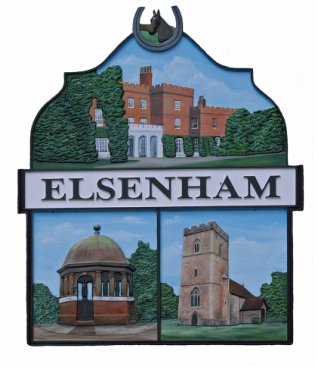 Elsenham Parish CouncilMinutes of Parish Council Meeting at 8.00pm on 2 August 2021in The Memorial HallMembers of Elsenham Parish Council (EPC):Public:Apologies for absenceDr. G Mott (Chairman GM), Mr. A Buonocore (AB), Mr. P Clear (PEC), Mrs. F Lambert (FL), Mr. J Minor (JM), Mrs. S Waite (SW) and Mrs. L Johnson (Parish Clerk – LJ).  2 plus District Cllr. G LeCount (GL), District Cllr. P Lees (PL). Mr. R Franklin (RF), Mr. P Johnson (PJ) and Mrs. I Curlewis (IC).Dr. G Mott (Chairman GM), Mr. A Buonocore (AB), Mr. P Clear (PEC), Mrs. F Lambert (FL), Mr. J Minor (JM), Mrs. S Waite (SW) and Mrs. L Johnson (Parish Clerk – LJ).  2 plus District Cllr. G LeCount (GL), District Cllr. P Lees (PL). Mr. R Franklin (RF), Mr. P Johnson (PJ) and Mrs. I Curlewis (IC).Dr. G Mott (Chairman GM), Mr. A Buonocore (AB), Mr. P Clear (PEC), Mrs. F Lambert (FL), Mr. J Minor (JM), Mrs. S Waite (SW) and Mrs. L Johnson (Parish Clerk – LJ).  2 plus District Cllr. G LeCount (GL), District Cllr. P Lees (PL). Mr. R Franklin (RF), Mr. P Johnson (PJ) and Mrs. I Curlewis (IC).Dr. G Mott (Chairman GM), Mr. A Buonocore (AB), Mr. P Clear (PEC), Mrs. F Lambert (FL), Mr. J Minor (JM), Mrs. S Waite (SW) and Mrs. L Johnson (Parish Clerk – LJ).  2 plus District Cllr. G LeCount (GL), District Cllr. P Lees (PL). Mr. R Franklin (RF), Mr. P Johnson (PJ) and Mrs. I Curlewis (IC).Minute no.ItemItemItemActions agreed21888Declarations of InterestDeclarations of InterestDeclarations of InterestNone.Open to the publicOpen to the publicOpen to the publicOpen to the publicOpen to the public21889The small Memorial Cross on the verge of Church Lane by the entrance to the allotments, has been damaged by lorries using the nearby entrance to deposit topsoil. UDC’s Enforcements have been notified of the unauthorized earthworks. Corrs Ltd have agreed to sweep mud, caused by these lorries, off Hall Road twice a day. The small Memorial Cross on the verge of Church Lane by the entrance to the allotments, has been damaged by lorries using the nearby entrance to deposit topsoil. UDC’s Enforcements have been notified of the unauthorized earthworks. Corrs Ltd have agreed to sweep mud, caused by these lorries, off Hall Road twice a day. The small Memorial Cross on the verge of Church Lane by the entrance to the allotments, has been damaged by lorries using the nearby entrance to deposit topsoil. UDC’s Enforcements have been notified of the unauthorized earthworks. Corrs Ltd have agreed to sweep mud, caused by these lorries, off Hall Road twice a day. 21890There are large potholes at the entrance to Glebe End. There are large potholes at the entrance to Glebe End. There are large potholes at the entrance to Glebe End. LJ to report to Essex Highways. 21891EPC have now arranged for the grass contractor to cut the Church allotment path, so tenants are no longer required to cut it. EPC have now arranged for the grass contractor to cut the Church allotment path, so tenants are no longer required to cut it. EPC have now arranged for the grass contractor to cut the Church allotment path, so tenants are no longer required to cut it. 21892There are two overgrown allotment plots which are causing problems for other allotment holders. There are two overgrown allotment plots which are causing problems for other allotment holders. There are two overgrown allotment plots which are causing problems for other allotment holders. Allotment working Group to discuss further action.21893PC Sharma and PCSO Morris from the Community Policing Team answered questions regarding any issues or concerns residents have.The drug problem in Elsenham is the same level as most of the surrounding villages.Dog theft is not as common as social media leads us to believe.There has been a spate of thefts of keyless cars in Elsenham and the surrounding villages. Areas of antisocial behaviour (ASB), listed in police reports, do not necessary mean that antisocial behaviour is happening in these areas, it indicates that this is where groups of young people meet, and police need to be aware of it.The community teams would be available to help with the speed watch team in Elsenham. The police are currently arranging security tool marking, to protect them against theft and assist the police in returning solen items.PC Sharma and PCSO Morris from the Community Policing Team answered questions regarding any issues or concerns residents have.The drug problem in Elsenham is the same level as most of the surrounding villages.Dog theft is not as common as social media leads us to believe.There has been a spate of thefts of keyless cars in Elsenham and the surrounding villages. Areas of antisocial behaviour (ASB), listed in police reports, do not necessary mean that antisocial behaviour is happening in these areas, it indicates that this is where groups of young people meet, and police need to be aware of it.The community teams would be available to help with the speed watch team in Elsenham. The police are currently arranging security tool marking, to protect them against theft and assist the police in returning solen items.PC Sharma and PCSO Morris from the Community Policing Team answered questions regarding any issues or concerns residents have.The drug problem in Elsenham is the same level as most of the surrounding villages.Dog theft is not as common as social media leads us to believe.There has been a spate of thefts of keyless cars in Elsenham and the surrounding villages. Areas of antisocial behaviour (ASB), listed in police reports, do not necessary mean that antisocial behaviour is happening in these areas, it indicates that this is where groups of young people meet, and police need to be aware of it.The community teams would be available to help with the speed watch team in Elsenham. The police are currently arranging security tool marking, to protect them against theft and assist the police in returning solen items.JM and FL to arrange. SW to ask the allotment tenants. LJ to ask the organizer of the car boot sale.Closed to the publicClosed to the publicClosed to the publicClosed to the publicClosed to the public21894Actions from previous minutesQuad Bike see minute 21896Actions from previous minutesQuad Bike see minute 21896Actions from previous minutesQuad Bike see minute 2189621895MinutesCouncil considered the minutes of the meeting held on 19 July 2021.MinutesCouncil considered the minutes of the meeting held on 19 July 2021.MinutesCouncil considered the minutes of the meeting held on 19 July 2021.The minutes were approved by EPC and signed by the Chairman as a true and accurate record. 21896District Councillor’s report PL reported that all UDC’s meetings are now a duration of 2 hours or less, this is to help stop the spread of Covid-19, many Parish Councils are also now following this rule.Dawn French has stepped down as UDC’s Chief Executive. Robert Tinlin, as from 1 July 2021, is the Interim Head of Paid Services and Chief Executive. UDC are in the process of appointing a new Chief Executive. The reception at UDC’s office is now open. Officers are visiting sheltered housing, the first time in 18 months due to Covid-19. UDC’s Enforcement Officer visited the three new houses built on the ‘Crossways’ development in Station Road. The developer has removed all of the front hedge, which was not in keeping with the plans. However, this was done in consultation with the Council’s Landscaping Officer. A replacement hedge must be planted within the next planting season; UDC will monitor to ensure it is replaced within the agreed timeframe.    The developer has also changed the dwellings from 4 beds to 6 beds. However, this is not a breach of planning, the developer is proposing to enact permitted development allowances once the properties have been complete, which would facilitate the change.GL said the enforcement issue with the quad bikes near Elsenham Hall was progressing.The Scrutiny Committee has set up a cross party working group to process the Stansted Airport planning application, going back to when it was first submitted,  GL is chairman of the working group. GL thanked GM for his written comments on the closure of North Hall Road.District Councillor’s report PL reported that all UDC’s meetings are now a duration of 2 hours or less, this is to help stop the spread of Covid-19, many Parish Councils are also now following this rule.Dawn French has stepped down as UDC’s Chief Executive. Robert Tinlin, as from 1 July 2021, is the Interim Head of Paid Services and Chief Executive. UDC are in the process of appointing a new Chief Executive. The reception at UDC’s office is now open. Officers are visiting sheltered housing, the first time in 18 months due to Covid-19. UDC’s Enforcement Officer visited the three new houses built on the ‘Crossways’ development in Station Road. The developer has removed all of the front hedge, which was not in keeping with the plans. However, this was done in consultation with the Council’s Landscaping Officer. A replacement hedge must be planted within the next planting season; UDC will monitor to ensure it is replaced within the agreed timeframe.    The developer has also changed the dwellings from 4 beds to 6 beds. However, this is not a breach of planning, the developer is proposing to enact permitted development allowances once the properties have been complete, which would facilitate the change.GL said the enforcement issue with the quad bikes near Elsenham Hall was progressing.The Scrutiny Committee has set up a cross party working group to process the Stansted Airport planning application, going back to when it was first submitted,  GL is chairman of the working group. GL thanked GM for his written comments on the closure of North Hall Road.District Councillor’s report PL reported that all UDC’s meetings are now a duration of 2 hours or less, this is to help stop the spread of Covid-19, many Parish Councils are also now following this rule.Dawn French has stepped down as UDC’s Chief Executive. Robert Tinlin, as from 1 July 2021, is the Interim Head of Paid Services and Chief Executive. UDC are in the process of appointing a new Chief Executive. The reception at UDC’s office is now open. Officers are visiting sheltered housing, the first time in 18 months due to Covid-19. UDC’s Enforcement Officer visited the three new houses built on the ‘Crossways’ development in Station Road. The developer has removed all of the front hedge, which was not in keeping with the plans. However, this was done in consultation with the Council’s Landscaping Officer. A replacement hedge must be planted within the next planting season; UDC will monitor to ensure it is replaced within the agreed timeframe.    The developer has also changed the dwellings from 4 beds to 6 beds. However, this is not a breach of planning, the developer is proposing to enact permitted development allowances once the properties have been complete, which would facilitate the change.GL said the enforcement issue with the quad bikes near Elsenham Hall was progressing.The Scrutiny Committee has set up a cross party working group to process the Stansted Airport planning application, going back to when it was first submitted,  GL is chairman of the working group. GL thanked GM for his written comments on the closure of North Hall Road.21897Vice-ChairmanMorya Jackson and Jackie Rayment have both resigned from the Parish Council.GM thanked them both for the work and commitment they had given to the Parish Council.It was agreed to leave the appointment of a new Vice-Chairman until the next Parish Council meeting, when hopefully, all Councillors would be present.Standing Orders state that EPC do not have to appoint a Vice-Chairman.Vice-ChairmanMorya Jackson and Jackie Rayment have both resigned from the Parish Council.GM thanked them both for the work and commitment they had given to the Parish Council.It was agreed to leave the appointment of a new Vice-Chairman until the next Parish Council meeting, when hopefully, all Councillors would be present.Standing Orders state that EPC do not have to appoint a Vice-Chairman.Vice-ChairmanMorya Jackson and Jackie Rayment have both resigned from the Parish Council.GM thanked them both for the work and commitment they had given to the Parish Council.It was agreed to leave the appointment of a new Vice-Chairman until the next Parish Council meeting, when hopefully, all Councillors would be present.Standing Orders state that EPC do not have to appoint a Vice-Chairman.LJ to write to Moyra and Jackie thanking them. GL and PL left the meetingGL and PL left the meetingGL and PL left the meeting21898Planning CommitteeReport circulatedProposal, SW is elected on to the Planning Committee.Proposal, FL is elected on to the Planning Committee.UDC have published the results of the ‘Call for Sites’, for the new Local Plan. 299 sites were put forward from landowners for consideration, resulting in 70,000 dwellings; UDC local plan require 12,000 new dwellings. Therefore, many of the sites will not form part of the new Local Plan. The plan will be subject to consultation by all interested parties in March 2022.The map showing all the sites can be viewed on UDC’s website.UTT/21/2359/FUL Proposed demolition of garage and erection of 1 number dwelling. Land right of 35 New Road, Elsenham.UTT/21/2329/AV 1 number V stack sign. Land to the west of Isabel Drive, Elsenham.UTT/21/2282/HHF Proposed ground floor rear and part side extension and front porch. Roof dormers front and back. 13 New Road, Elsenham. UTT/21/2212/HHF Erection of two storey rear extension and recladding of exterior of original building. 56 New Road, Elsenham.UTT/21/2285/OP Outline application with all matters reserved for the erection of 6 no. dwellings. 2 Loppingdales Cottages, Grants End.Applications submitted to UDCUTT/21/1924/HHF Proposed annex to replace existing outbuilding. Lamorna, Park Road, Elsenham. UTT/21/1666/OP Outline application for the erection of up to 6 number dwellings and associated work. Resubmission of that approved under UTT/19/2692/OP. Land at Old Mead Road, Henham.   UTT/21/0214/FUL Change of use conversion and alterations of existing buildings to form offices (use class E(g)) and storage and distribution (Use Class B8), Home Farm Gaunts End, Green Street, Elsenham. Planning CommitteeReport circulatedProposal, SW is elected on to the Planning Committee.Proposal, FL is elected on to the Planning Committee.UDC have published the results of the ‘Call for Sites’, for the new Local Plan. 299 sites were put forward from landowners for consideration, resulting in 70,000 dwellings; UDC local plan require 12,000 new dwellings. Therefore, many of the sites will not form part of the new Local Plan. The plan will be subject to consultation by all interested parties in March 2022.The map showing all the sites can be viewed on UDC’s website.UTT/21/2359/FUL Proposed demolition of garage and erection of 1 number dwelling. Land right of 35 New Road, Elsenham.UTT/21/2329/AV 1 number V stack sign. Land to the west of Isabel Drive, Elsenham.UTT/21/2282/HHF Proposed ground floor rear and part side extension and front porch. Roof dormers front and back. 13 New Road, Elsenham. UTT/21/2212/HHF Erection of two storey rear extension and recladding of exterior of original building. 56 New Road, Elsenham.UTT/21/2285/OP Outline application with all matters reserved for the erection of 6 no. dwellings. 2 Loppingdales Cottages, Grants End.Applications submitted to UDCUTT/21/1924/HHF Proposed annex to replace existing outbuilding. Lamorna, Park Road, Elsenham. UTT/21/1666/OP Outline application for the erection of up to 6 number dwellings and associated work. Resubmission of that approved under UTT/19/2692/OP. Land at Old Mead Road, Henham.   UTT/21/0214/FUL Change of use conversion and alterations of existing buildings to form offices (use class E(g)) and storage and distribution (Use Class B8), Home Farm Gaunts End, Green Street, Elsenham. Planning CommitteeReport circulatedProposal, SW is elected on to the Planning Committee.Proposal, FL is elected on to the Planning Committee.UDC have published the results of the ‘Call for Sites’, for the new Local Plan. 299 sites were put forward from landowners for consideration, resulting in 70,000 dwellings; UDC local plan require 12,000 new dwellings. Therefore, many of the sites will not form part of the new Local Plan. The plan will be subject to consultation by all interested parties in March 2022.The map showing all the sites can be viewed on UDC’s website.UTT/21/2359/FUL Proposed demolition of garage and erection of 1 number dwelling. Land right of 35 New Road, Elsenham.UTT/21/2329/AV 1 number V stack sign. Land to the west of Isabel Drive, Elsenham.UTT/21/2282/HHF Proposed ground floor rear and part side extension and front porch. Roof dormers front and back. 13 New Road, Elsenham. UTT/21/2212/HHF Erection of two storey rear extension and recladding of exterior of original building. 56 New Road, Elsenham.UTT/21/2285/OP Outline application with all matters reserved for the erection of 6 no. dwellings. 2 Loppingdales Cottages, Grants End.Applications submitted to UDCUTT/21/1924/HHF Proposed annex to replace existing outbuilding. Lamorna, Park Road, Elsenham. UTT/21/1666/OP Outline application for the erection of up to 6 number dwellings and associated work. Resubmission of that approved under UTT/19/2692/OP. Land at Old Mead Road, Henham.   UTT/21/0214/FUL Change of use conversion and alterations of existing buildings to form offices (use class E(g)) and storage and distribution (Use Class B8), Home Farm Gaunts End, Green Street, Elsenham. GM proposed, JM seconded, the vote was carried unanimously. PEC proposed, JM seconded, the vote was carried unanimously. No Comment.No Comment.No Comment.No Comment. The design and access statement on the UDC website is not complete. EPC to respond to UDC stating that without the Full Access and Design Statements they had been unable to determine this application. Therefore, would UDC please add it to their website plus any other documents associated with this application.Refused. Refused.Approved.21899Playing Field CommitteeA meeting will be held within the next 2 weeks. The litter bin in the Isabel Drive children’s play area is being used to dispose of dog waste, despite having a sign saying ‘No dog waste’ on it. It was agreed to discuss this further at the Playing Field Committee meeting. A dog waste bin installed close to the play area would solve the problem, but UDC have said they will not empty any further bins; plus, this land does not belong to EPC.Playing Field CommitteeA meeting will be held within the next 2 weeks. The litter bin in the Isabel Drive children’s play area is being used to dispose of dog waste, despite having a sign saying ‘No dog waste’ on it. It was agreed to discuss this further at the Playing Field Committee meeting. A dog waste bin installed close to the play area would solve the problem, but UDC have said they will not empty any further bins; plus, this land does not belong to EPC.Playing Field CommitteeA meeting will be held within the next 2 weeks. The litter bin in the Isabel Drive children’s play area is being used to dispose of dog waste, despite having a sign saying ‘No dog waste’ on it. It was agreed to discuss this further at the Playing Field Committee meeting. A dog waste bin installed close to the play area would solve the problem, but UDC have said they will not empty any further bins; plus, this land does not belong to EPC.EPC to ask PL if UDC could look at their policy about installing and emptying litter and dog waste bins on new developments.      21900Rights of Way and Open Spaces CommitteeEROWOS held a meeting in the Spinney to work on a 5-year tree management plan. It was agreed that contractors would be employed for the winter of 2021 and 2022 to thin out the trees in the segment from Stansted Road to about halfway where it meets work already completed. Contractors would be used in the winter 2022 and 2023 to thin some trees and prune others in the top segment alongside the rear footpath. Discussion for years 3, 4, and 5 will be held at the next EROWOS meeting.Rights of Way and Open Spaces CommitteeEROWOS held a meeting in the Spinney to work on a 5-year tree management plan. It was agreed that contractors would be employed for the winter of 2021 and 2022 to thin out the trees in the segment from Stansted Road to about halfway where it meets work already completed. Contractors would be used in the winter 2022 and 2023 to thin some trees and prune others in the top segment alongside the rear footpath. Discussion for years 3, 4, and 5 will be held at the next EROWOS meeting.Rights of Way and Open Spaces CommitteeEROWOS held a meeting in the Spinney to work on a 5-year tree management plan. It was agreed that contractors would be employed for the winter of 2021 and 2022 to thin out the trees in the segment from Stansted Road to about halfway where it meets work already completed. Contractors would be used in the winter 2022 and 2023 to thin some trees and prune others in the top segment alongside the rear footpath. Discussion for years 3, 4, and 5 will be held at the next EROWOS meeting.21901Finance Committee The following cheques and payments required for approval.Finance Committee The following cheques and payments required for approval.Finance Committee The following cheques and payments required for approval.All payments approved for signing. BACSM Burke    £255.00BACSL Rhodes    £250.00BACS x 3Wages   £2,362.80BACSM Burke Landscaping      £276.50BACSM Burke Landscaping £742.50BACSM Burke Landscaping      £207.51BACSZoom £14.39BACSM Burke      £110.00BACSBelton Gardening £200.00BACSInstant Ink       £22.49BACSMobile 3G £13.00BACSPKF Littlejohn £360.0021902A summary of receipts and paymentA summary of receipts and paymentA summary of receipts and paymentNoted.21903Clerk’s Report It was agreed to trim back the stinging nettles along Station Road. LJ has informed UDC that two councillors had resigned, and the notice has been displayed on the village notice boards.  The notice must be displayed until 18 August 2021, if by that date an election is not requested by ten Local Government Electors, EPC will be free to co-opt two new members.A resident is arranging a ‘Pop-up Christmas Market’ for 27 November 2021. This may require using some of the playing field land. It was decided to arrange a meeting with the Chairman of Elsenham Youth Football club and the organizer of the Pop-up Market to discuss whether it was feasible for the Pop-up Market to take place while the football club were using the field, plus taking into consideration the number of cars using the car parks.Clerk’s Report It was agreed to trim back the stinging nettles along Station Road. LJ has informed UDC that two councillors had resigned, and the notice has been displayed on the village notice boards.  The notice must be displayed until 18 August 2021, if by that date an election is not requested by ten Local Government Electors, EPC will be free to co-opt two new members.A resident is arranging a ‘Pop-up Christmas Market’ for 27 November 2021. This may require using some of the playing field land. It was decided to arrange a meeting with the Chairman of Elsenham Youth Football club and the organizer of the Pop-up Market to discuss whether it was feasible for the Pop-up Market to take place while the football club were using the field, plus taking into consideration the number of cars using the car parks.Clerk’s Report It was agreed to trim back the stinging nettles along Station Road. LJ has informed UDC that two councillors had resigned, and the notice has been displayed on the village notice boards.  The notice must be displayed until 18 August 2021, if by that date an election is not requested by ten Local Government Electors, EPC will be free to co-opt two new members.A resident is arranging a ‘Pop-up Christmas Market’ for 27 November 2021. This may require using some of the playing field land. It was decided to arrange a meeting with the Chairman of Elsenham Youth Football club and the organizer of the Pop-up Market to discuss whether it was feasible for the Pop-up Market to take place while the football club were using the field, plus taking into consideration the number of cars using the car parks.LJ to arrange. 21904Flowerbed Committee Proposal, MJ is elected as a co-opted member of the Flowerbed Committee.There are now only 2 Parish Councillors on the Flowerbed Committee. Terms of Reference state, three Council members are required for a quorum. So, until a third council member is elected all flowerbed issues will be discussed at Full Council. Flowerbed Committee Proposal, MJ is elected as a co-opted member of the Flowerbed Committee.There are now only 2 Parish Councillors on the Flowerbed Committee. Terms of Reference state, three Council members are required for a quorum. So, until a third council member is elected all flowerbed issues will be discussed at Full Council. Flowerbed Committee Proposal, MJ is elected as a co-opted member of the Flowerbed Committee.There are now only 2 Parish Councillors on the Flowerbed Committee. Terms of Reference state, three Council members are required for a quorum. So, until a third council member is elected all flowerbed issues will be discussed at Full Council. GM proposed, carried by 5 in favour and 1 abstention.21905TransportNothing to report.TransportNothing to report.TransportNothing to report.21906Communication CommitteeProposal, JM is elected on to the Communication Committee. Communication CommitteeProposal, JM is elected on to the Communication Committee. Communication CommitteeProposal, JM is elected on to the Communication Committee. FL proposed, EPC seconded the vote was carried unanimously. 21907EALC AGM EALC are to hold their AGM on 23 September 2021.GM proposed that the following motion is submitted.Elsenham Parish Council supports the decision to hold the AGM remotely in view of the continuing risk from the pandemic. The Parish Council draws attention to the wholly unsatisfactory state of affairs whereby councils are prohibited from holding meetings remotely through the failure of Government to renew the legislation.Elsenham PC calls on EALC to work with NALC to support those councils which wish to hold remote meetings and to give maximum national and local publicity to the issue.GM is unable to attend the Zoom meeting. EALC AGM EALC are to hold their AGM on 23 September 2021.GM proposed that the following motion is submitted.Elsenham Parish Council supports the decision to hold the AGM remotely in view of the continuing risk from the pandemic. The Parish Council draws attention to the wholly unsatisfactory state of affairs whereby councils are prohibited from holding meetings remotely through the failure of Government to renew the legislation.Elsenham PC calls on EALC to work with NALC to support those councils which wish to hold remote meetings and to give maximum national and local publicity to the issue.GM is unable to attend the Zoom meeting. EALC AGM EALC are to hold their AGM on 23 September 2021.GM proposed that the following motion is submitted.Elsenham Parish Council supports the decision to hold the AGM remotely in view of the continuing risk from the pandemic. The Parish Council draws attention to the wholly unsatisfactory state of affairs whereby councils are prohibited from holding meetings remotely through the failure of Government to renew the legislation.Elsenham PC calls on EALC to work with NALC to support those councils which wish to hold remote meetings and to give maximum national and local publicity to the issue.GM is unable to attend the Zoom meeting. GM proposed, SW seconded, the vote was carried unanimously.LJ to ask RF if he would like to attend.CorrespondenceCorrespondenceCorrespondenceCorrespondenceCorrespondence21908Police Bulletin 15 July 2021Police Bulletin 15 July 2021Police Bulletin 15 July 202121909PFCC Weekly UpdatePFCC Weekly UpdatePFCC Weekly Update21910EALC E Bulletin 16 July 2021EALC E Bulletin 16 July 2021EALC E Bulletin 16 July 202121911EALC AGM 23 September 2021EALC AGM 23 September 2021EALC AGM 23 September 202121912Crime Figures 19 July 2021Crime Figures 19 July 2021Crime Figures 19 July 202121913SAW Press Release 19 July 2021SAW Press Release 19 July 2021SAW Press Release 19 July 202121914District News 20 July 2021District News 20 July 2021District News 20 July 202121915ECC Covid 19 Update 21 July 2021ECC Covid 19 Update 21 July 2021ECC Covid 19 Update 21 July 202121916Local Plan Call for SiesLocal Plan Call for SiesLocal Plan Call for Sies21917Police Bulletin 21 July 2021Police Bulletin 21 July 2021Police Bulletin 21 July 202121918UDC Local Plan Parish/Town Council WorkshopUDC Local Plan Parish/Town Council WorkshopUDC Local Plan Parish/Town Council Workshop21919Call for sites, Petrina and Garry Call for sites, Petrina and Garry Call for sites, Petrina and Garry 21920UDC Local Council Tax support scheme UDC Local Council Tax support scheme UDC Local Council Tax support scheme 21921EALC E Bulletin 23 July 2021EALC E Bulletin 23 July 2021EALC E Bulletin 23 July 202121922Pre-Application discussion, in advance of the submission of an Approval of Reserved Matters application by Bloor Homes.Pre-Application discussion, in advance of the submission of an Approval of Reserved Matters application by Bloor Homes.Pre-Application discussion, in advance of the submission of an Approval of Reserved Matters application by Bloor Homes.21923SAW Members Letter.SAW Members Letter.SAW Members Letter.21924EALC Police Bulletin 28 July 2021.EALC Police Bulletin 28 July 2021.EALC Police Bulletin 28 July 2021.Meeting opened to public participationMeeting opened to public participationMeeting opened to public participationMeeting opened to public participationMeeting opened to public participation21925How can EPC ensure that Bloor Homes will adhere to the agreements in their section 106 agreements when Crest Nicholson (CN) have so blatantly not, in respect of the trim trail and the open spaces?This question had been raised at the recent meeting with Bloor, their response was ‘The section 106 agreement is a legal document between the developer and UDC, if that contract is breached than UDC could take the developer to court’.EPC had turned down taking on the trim trail and open space on the CN site for two reasons, it had not been brought up to the standard specified in the section 106 agreement and the management of it would have been incredibly detailed, expensive and time consuming. The state of the open spaces had been reported to the Section 106 Officer at UDC, who said that the open spaces had not been signed off and no letter of satisfaction had been issued and therefore the open spaces and trim trail were still the responsibility of CN.How can EPC ensure that Bloor Homes will adhere to the agreements in their section 106 agreements when Crest Nicholson (CN) have so blatantly not, in respect of the trim trail and the open spaces?This question had been raised at the recent meeting with Bloor, their response was ‘The section 106 agreement is a legal document between the developer and UDC, if that contract is breached than UDC could take the developer to court’.EPC had turned down taking on the trim trail and open space on the CN site for two reasons, it had not been brought up to the standard specified in the section 106 agreement and the management of it would have been incredibly detailed, expensive and time consuming. The state of the open spaces had been reported to the Section 106 Officer at UDC, who said that the open spaces had not been signed off and no letter of satisfaction had been issued and therefore the open spaces and trim trail were still the responsibility of CN.How can EPC ensure that Bloor Homes will adhere to the agreements in their section 106 agreements when Crest Nicholson (CN) have so blatantly not, in respect of the trim trail and the open spaces?This question had been raised at the recent meeting with Bloor, their response was ‘The section 106 agreement is a legal document between the developer and UDC, if that contract is breached than UDC could take the developer to court’.EPC had turned down taking on the trim trail and open space on the CN site for two reasons, it had not been brought up to the standard specified in the section 106 agreement and the management of it would have been incredibly detailed, expensive and time consuming. The state of the open spaces had been reported to the Section 106 Officer at UDC, who said that the open spaces had not been signed off and no letter of satisfaction had been issued and therefore the open spaces and trim trail were still the responsibility of CN.Meeting closed to public participationMeeting closed to public participationMeeting closed to public participationMeeting closed to public participationMeeting closed to public participationItems to go on next agenda (at Chairman’s discretion, no decisions can lawfully be made under this item).Items to go on next agenda (at Chairman’s discretion, no decisions can lawfully be made under this item).Items to go on next agenda (at Chairman’s discretion, no decisions can lawfully be made under this item).Items to go on next agenda (at Chairman’s discretion, no decisions can lawfully be made under this item).Items to go on next agenda (at Chairman’s discretion, no decisions can lawfully be made under this item).21926There were no items to add to next month’s agenda.There were no items to add to next month’s agenda.There were no items to add to next month’s agenda.Meeting closed at 10.10pm, the next Parish Council Meeting will be held on 6 September 2021 at 8.00pm in The Memorial Hall.Meeting closed at 10.10pm, the next Parish Council Meeting will be held on 6 September 2021 at 8.00pm in The Memorial Hall.Meeting closed at 10.10pm, the next Parish Council Meeting will be held on 6 September 2021 at 8.00pm in The Memorial Hall.Meeting closed at 10.10pm, the next Parish Council Meeting will be held on 6 September 2021 at 8.00pm in The Memorial Hall.Meeting closed at 10.10pm, the next Parish Council Meeting will be held on 6 September 2021 at 8.00pm in The Memorial Hall.